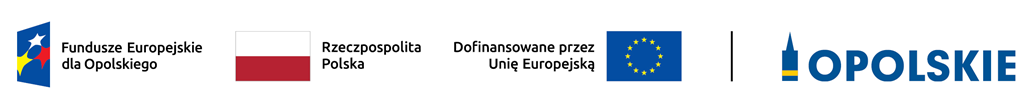 Załącznik do Uchwały Nr 57 KM FEO 2021-2027z dnia 14 września 2023 r.PRIORYTET 2 FEO 2021-2027 - AKTUALIZACJADZIAŁANIE 2.6 OCHRONA RÓŻNORODNOŚCI BIOLOGICZNEJKRYTERIA MERYTORYCZNE SZCZEGÓŁOWEOpole, 2023 r.Priorytet 2. FUNDUSZE EUROPEJSKIE DLA CZYSTEJ ENERGII I OCHRONY ŚRODOWISKA NATURALNEGO W WOJEWÓDZTWIE OPOLSKIMDziałanie2.6 Ochrona różnorodności biologicznejDziałania służące zachowaniu i odtworzeniu siedlisk przyrodniczych oraz populacji gatunków, w tym ochrona czynna (ochrona in situ oraz ex situ) 
i bierna, a także identyfikacja i zwalczanie inwazyjnych gatunków  obcych (flory i fauny).Działania służące zachowaniu i odtworzeniu siedlisk przyrodniczych oraz populacji gatunków, w tym ochrona czynna (ochrona in situ oraz ex situ) 
i bierna, a także identyfikacja i zwalczanie inwazyjnych gatunków  obcych (flory i fauny).Ochrona,  regeneracja i zrównoważone wykorzystanie obszarów cennych przyrodniczo, w tym obszarów Natura 2000 obejmująca:planowanie i zarządzanie systemem obszarów chronionych, w tym opracowanie / aktualizację dokumentów strategicznych i planistycznych dla obszarów cennych przyrodniczo, parków krajobrazowych i rezerwatów przyrody,wdrożenie dokumentów strategicznych i planistycznych dla obszarów cennych przyrodniczo, parków krajobrazowych i rezerwatów przyrody, inwentaryzacje przyrodnicze.Ochrona,  regeneracja i zrównoważone wykorzystanie obszarów cennych przyrodniczo, w tym obszarów Natura 2000 obejmująca:planowanie i zarządzanie systemem obszarów chronionych, w tym opracowanie / aktualizację dokumentów strategicznych i planistycznych dla obszarów cennych przyrodniczo, parków krajobrazowych i rezerwatów przyrody,wdrożenie dokumentów strategicznych i planistycznych dla obszarów cennych przyrodniczo, parków krajobrazowych i rezerwatów przyrody, inwentaryzacje przyrodnicze.Rozwój zielono-niebieskiej infrastruktury: bezpośrednio służącej celom ochrony bioróżnorodności wraz z niezbędnym zapleczem (np. zielone dachy i ściany, zielone przystanki, zazielenianie ulic i placów, żywopłoty, kwietne łąki miejskie, instalacje utrzymania zieleni na wodę opadową),poprzez inwestycje w zieloną infrastrukturę na obszarach miejskich i pozamiejskich w oparciu o gatunki rodzime (np. korytarze ekologiczne, zadrzewienia, parki, tradycyjne sady).Rozwój zielono-niebieskiej infrastruktury: bezpośrednio służącej celom ochrony bioróżnorodności wraz z niezbędnym zapleczem (np. zielone dachy i ściany, zielone przystanki, zazielenianie ulic i placów, żywopłoty, kwietne łąki miejskie, instalacje utrzymania zieleni na wodę opadową),poprzez inwestycje w zieloną infrastrukturę na obszarach miejskich i pozamiejskich w oparciu o gatunki rodzime (np. korytarze ekologiczne, zadrzewienia, parki, tradycyjne sady).Rozwój różnorodności biologicznej w oparciu o gatunki rodzime poprzez tworzenie centrów ochrony bioróżnorodności, banków genowych, kolekcji zachowawczych zagrożonych gatunków. Rozwój różnorodności biologicznej w oparciu o gatunki rodzime poprzez tworzenie centrów ochrony bioróżnorodności, banków genowych, kolekcji zachowawczych zagrożonych gatunków. Ograniczenie antropopresji poprzez m. in.  budowę i rozwój infrastruktury turystycznej w celu ukierunkowania ruchu turystycznego na terenie obszarów chronionych i cennych przyrodniczo.Ograniczenie antropopresji poprzez m. in.  budowę i rozwój infrastruktury turystycznej w celu ukierunkowania ruchu turystycznego na terenie obszarów chronionych i cennych przyrodniczo.Kompleksowe działania na rzecz remediacji terenów zanieczyszczonych oraz rekultywacji terenów zdegradowanych, w tym likwidacja dzikich wysypisk, pod kątem celów przyrodniczych, społecznych oraz rozwoju zieleni miejskiej.Kompleksowe działania na rzecz remediacji terenów zanieczyszczonych oraz rekultywacji terenów zdegradowanych, w tym likwidacja dzikich wysypisk, pod kątem celów przyrodniczych, społecznych oraz rozwoju zieleni miejskiej.Działania z zakresu edukacji, informacji, komunikacji, promocji i rozpowszechniania wiedzy dotyczącej ochrony przyrody i przyrodniczego potencjału regionu oraz różnorodności biologicznej, w tym  rozwój infrastruktury miejsc edukacji ekologicznej (wyłącznie jako element większego projektu).Działania z zakresu edukacji, informacji, komunikacji, promocji i rozpowszechniania wiedzy dotyczącej ochrony przyrody i przyrodniczego potencjału regionu oraz różnorodności biologicznej, w tym  rozwój infrastruktury miejsc edukacji ekologicznej (wyłącznie jako element większego projektu).Typ 4, 5,6 i 8 traktowane są wyłącznie jako element większego projektuTyp 4, 5,6 i 8 traktowane są wyłącznie jako element większego projektuDotyczy wszystkich typów projektuDotyczy wszystkich typów projektuKryteria merytoryczne szczegółowe – obowiązujące dla naborów przeprowadzonych w trybie konkurencyjnym i niekonkurencyjnymKryteria merytoryczne szczegółowe – obowiązujące dla naborów przeprowadzonych w trybie konkurencyjnym i niekonkurencyjnymKryteria merytoryczne szczegółowe – obowiązujące dla naborów przeprowadzonych w trybie konkurencyjnym i niekonkurencyjnymKryteria merytoryczne szczegółowe – obowiązujące dla naborów przeprowadzonych w trybie konkurencyjnym i niekonkurencyjnymlp.Nazwa kryteriumDefinicjaOpis znaczenia kryterium12341.Zgodność z Unijną strategią na rzecz bioróżnorodności 2030Projekt jest zgodny z Unijną strategią na rzecz bioróżnorodności 2030.Kryterium weryfikowane na podstawie zapisów wniosku o dofinansowanie i załączników i/lub wyjaśnień udzielonych przez Wnioskodawcę.Kryterium bezwzględne (0/1)2.Zgodność projektów realizowanych na obszarach chronionych 
z prawodawstwem 
i odpowiednimi dokumentami(jeśli dotyczy)Projekty realizowane na obszarach chronionych, w celu uzyskania wsparcia, muszą wykazać zgodność zaplanowanych do realizacji zadań z:planami lub zadaniami ochronnymi (zgodnie z ustawą  z dnia 16 kwietnia 2004 r. o  ochronie przyrody) lub/iaktami prawa miejscowego (dotyczącymi zakresu działań dopuszczalnych na obszarze objętym właściwą formą ochrony przyrody),działaniami zidentyfikowanymi w Priorytetowych Ramach Działań (PAF) dla sieci Natura 2000 w Polsce na lata 2021-2027 (w przypadku interwencji realizowanej na obszarach Natura 2000).Kryterium weryfikowane na podstawie zapisów wniosku o dofinansowanie i załączników i/lub wyjaśnień udzielonych przez Wnioskodawcę.Kryterium bezwzględne (0/1)3.Działania infrastrukturalne nie związane bezpośrednio 
z ochroną siedlisk oraz gatunków chronionych i zagrożonych (jeśli dotyczy)Działania infrastrukturalne, które nie są związane bezpośrednio z ochroną siedlisk oraz gatunków chronionych i zagrożonych, takich jak ośrodki, centra ochrony bioróżnorodności, banki genowe oraz infrastruktura związana z kanalizowaniem ruchu turystycznego spełniają limit wskazany w Regulaminie wyboru projektów. Z uwagi na określony w programie FEO 2021 - 2027  limit 30% alokacji przeznaczonej na cel szczegółowy działania tj. Wzmacnianie ochrony i zachowania przyrody, różnorodności biologicznej oraz zielonej infrastruktury, w tym na obszarach miejskich oraz ograniczanie wszelkich rodzajów zanieczyszczenia, limit na ww. wydatki w projekcie zostanie określony w Regulaminie wyboru projektów dla naborów wniosków.Kryterium weryfikowane na podstawie zapisów wniosku o dofinansowanie i załączników i/lub wyjaśnień udzielonych przez Wnioskodawcę.Kryterium bezwzględne (0/1)4.Wszystkie działania objęte projektem przyczyniają się 
do ochrony, odnowy oraz zrównoważonego użytkowania obszarów chronionych (jeśli dotyczy)W ramach projektu nie będą realizowane inwestycje, które nie przyczyniają się do ochrony, odnowy oraz zrównoważonego użytkowania obszarów chronionych (tj. parkingi czy drogi dojazdowe).W wyjątkowych sytuacjach dopuszcza się ich kwalifikowalność jeśli:inwestycje znajdą potwierdzenie w zapisach planu ochrony dla danego obszaru, lubwynikają z konieczności ograniczenia presji ze strony ruchu turystycznego (co jest potwierdzone przez organ sprawujący nadzór nad tym obszarem).Ww. wydatki stanowić mogą wyłącznie element projektu, w wysokości do 20% jego całkowitej wartości, który wchodzi w limit wskazany w kryterium merytorycznym szczegółowym nr 3.Kryterium weryfikowane na podstawie zapisów wniosku o dofinansowanie i załączników i/lub wyjaśnień udzielonych przez Wnioskodawcę.Kryterium bezwzględne (0/1)5.Projekt obejmuje rozwój różnorodności biologicznej w oparciu o gatunki rodzime (jeśli dotyczy)Działania obejmujące rozwój różnorodności biologicznej w oparciu wyłącznie o gatunki rodzime.Kryterium weryfikowane na podstawie zapisów wniosku o dofinansowanie i załączników i/lub wyjaśnień udzielonych przez Wnioskodawcę.Kryterium bezwzględne (0/1)6.Projekt obejmuje ograniczenie antropopresji (jeśli dotyczy)Bada się, czy projekt spełnia wszystkie następujące warunki:Projekt ma wpływ na ochronę gatunków i siedlisk przed degradacją związaną z przemieszczaniem się i odpoczynkiem turystów.Wspierana infrastruktura służyć będzie ochronie gatunków lub/i siedlisk w obszarach chronionych przed degradacją związaną z przemieszczaniem się i odpoczynkiem turystów.Ujęte w projekcie działania obejmujące ograniczenie antropopresji m. in.  poprzez budowę i rozwój infrastruktury turystycznej w celu ukierunkowania ruchu turystycznego na terenie obszarów chronionych i cennych przyrodniczo stanowią element większego projektu.Kryterium weryfikowane na podstawie zapisów wniosku o dofinansowanie i załączników i/lub wyjaśnień udzielonych przez Wnioskodawcę.Kryterium bezwzględne (0/1)7.Projekt obejmuje działania edukacyjne, informacyjne 
i promocyjne (jeśli dotyczy)Bada się, czy ujęte w projekcie działania z zakresu edukacji, informacji, komunikacji, promocji i rozpowszechniania wiedzy dotyczącej ochrony przyrody i przyrodniczego potencjału regionu oraz różnorodności biologicznej, w tym  rozwój infrastruktury miejsc edukacji ekologicznej:wpisują się w cele Programu ochrony środowiska dla województwa opolskiego na lata 2021-2027 orazstanowią element większego projektu.Działania te muszą mieć charakter kompleksowy i zakładać różne formy przedsięwzięć, w tym np. warsztaty, pikniki edukacyjne, publikacje oraz, jeśli jest to zasadne, jako ich uzupełnienie, infrastrukturę miejsc edukacji ekologicznej.Kryterium weryfikowane na podstawie zapisów wniosku o dofinansowanie i załączników i/lub wyjaśnień udzielonych przez Wnioskodawcę.Kryterium bezwzględne (0/1)8.Warunki określone dla projektów dotyczących remediacji terenów zanieczyszczonych oraz rekultywacji terenów zdegradowanych, pod kątem celów przyrodniczych, społecznych oraz rozwoju zieleni miejskiej(jeśli dotyczy)Bada się, czy ujęte w projekcie działania z zakresu remediacji terenów zanieczyszczonych oraz rekultywacji terenów zdegradowanych, w tym likwidacja dzikich wysypisk, pod kątem celów przyrodniczych, społecznych oraz rozwoju zieleni miejskiej:stanowią charakter uzupełniający do pozostałych typów przedsięwzięć zaplanowanych w projekcie,orazprojekt dotyczy działań realizowanych przez jednostki samorządu terytorialnego i ich związki na terenach nie należących do Skarbu Państwa,orazprojekt obejmuje likwidację dzikich wysypisk tylko pod warunkiem, gdy podmiot odpowiedzialny za degradację terenu czy też nielegalne składowanie odpadów nie może zostać zidentyfikowany lub nie może zostać obarczony odpowiedzialnością za sfinansowanie remediacji lub rekultywacji danego obszaru zgodnie z zasadą „zanieczyszczający płaci” oraz Dyrektywą 2004/35/WE Parlamentu Europejskiego i Rady z dnia 21 kwietnia 2004 r. w sprawie odpowiedzialności za środowisko w odniesieniu do zapobiegania i zaradzania szkodom wyrządzonym środowisku naturalnemu (jeśli dotyczy).Kryterium weryfikowane na podstawie zapisów wniosku o dofinansowanie i załączników i/lub wyjaśnień udzielonych przez Wnioskodawcę.Kryterium bezwzględne (0/1)Kryteria merytoryczne szczegółowe (punktowane) - obowiązujące wyłącznie dla naborów przeprowadzonych w trybie konkurencyjnymKryteria merytoryczne szczegółowe (punktowane) - obowiązujące wyłącznie dla naborów przeprowadzonych w trybie konkurencyjnymKryteria merytoryczne szczegółowe (punktowane) - obowiązujące wyłącznie dla naborów przeprowadzonych w trybie konkurencyjnymKryteria merytoryczne szczegółowe (punktowane) - obowiązujące wyłącznie dla naborów przeprowadzonych w trybie konkurencyjnymKryteria merytoryczne szczegółowe (punktowane) - obowiązujące wyłącznie dla naborów przeprowadzonych w trybie konkurencyjnymKryteria merytoryczne szczegółowe (punktowane) - obowiązujące wyłącznie dla naborów przeprowadzonych w trybie konkurencyjnymlp.Nazwa kryteriumDefinicjaOpis znaczenia kryteriumWagaPunktacja1234561.Status istniejącego obszaru objętego projektemPunkty przyznawane są na podstawie najwyższego statusu istniejącego obszaru objętego projektem:4 pkt - parki krajobrazowe, rezerwaty przyrody,3 pkt -  obszary chronionego krajobrazu,2 pkt - obszary Natura 2000,1 pkt -  pozostałe formy ochrony przyrody,0 pkt - projekt nie dotyczy obszaru prawnej ochrony. Formy ochrony przyrody określane są w rozumieniu ustawy o ochronie przyrody. Punkty nie sumują się.Kryterium weryfikowane na podstawie zapisów wniosku o dofinansowanie  i załączników i/lub wyjaśnień udzielonych przez Wnioskodawcę.Kryterium premiujące,rozstrzygające nr 140-4 pkt2.Projekt realizowany w partnerstwiePremiowane są projekty realizowane w partnerstwie:3 pkt – projekt z wieloma partnerami, w tym z organizacją pozarządową, 2 pkt – projekt z wieloma partnerami, 1 pkt – projekt z jednym partnerem, 0 pkt – brak partnerstwa.Kryterium weryfikowane na podstawie zapisów wniosku o dofinansowanie i załączników. Kryterium premiujące20-3 pkt3.Udział środków własnych wyższy od minimalnegoWkład własny wyższy od minimalnego o:- ≤ 5 p.p. - 0 pkt,- >5 p.p. ≤ 10 p.p. - 1 pkt,- >10 p.p. ≤ 15 p.p. - 2 pkt,- powyżej 15 p.p. - 3 pkt.p.p. – punkt procentowyKryterium weryfikowane na podstawie zapisów wniosku o dofinansowanie i załączników i/lub wyjaśnień udzielonych przez Wnioskodawcę.Kryterium premiujące10-3 pkt4.Zasięg terytorialny działań edukacyjno-promocyjnych W kryterium ocenia się  zasięg terytorialny działań z zakresu edukacji, informacji, komunikacji, promocji i rozpowszechniania wiedzy dotyczącej ochrony przyrody i przyrodniczego potencjału regionu oraz różnorodności biologicznej. Punkty przyznawane są następująco:3 pkt –  zasięg subregionalny,2 pkt – zasięg ponadlokalny (kilka gmin/powiat), 1 pkt – zasiąg lokalny (gmina),0 pkt – projekt nie obejmuje ww. działań.Kryterium na podstawie zapisów wniosku o dofinansowanie i załączników i/lub wyjaśnień udzielonych przez Wnioskodawcę.Kryterium premiujące10-3 pkt5.W projekcie uwzględniono działania bezpośrednio związane z mikroretencją  Projekt otrzymuje punkty, jeśli dotyczy retencji niesterowanej czyli wszelkie działania mające na celu spowolnienie i zatrzymanie odpływu wód ze zlewni rzecznej, przy zastosowaniu różnych zabiegów technicznych (zastawek, progów, małych zbiorników wodnych, w szczególności na wylotach rur drenarskich) i nietechnicznych (ochrona i odtwarzanie terenów wodno-błotnych, w tym oczek wodnych, stawów, mokradeł), które jednocześnie prowadzą do odtworzenia naturalnego krajobrazu. Punkty przyznawane są:3 pkt – zastosowanie retencyjnych zabiegów technicznych i/lub nietechnicznych,0 pkt – w projekcie nie uwzględniono retencji niesterowanej.Kryterium na podstawie zapisów wniosku o dofinansowanie i załączników i/lub wyjaśnień udzielonych przez Wnioskodawcę.Kryterium premiujące10 lub 3 pkt6. Projekt jest realizowany na terenie dolinnego korytarza ekologicznegoW ramach oceny bada się, czy projekt realizowany jest na obszarze dolinnego korytarza ekologicznego. Punkty przyznawane są:0 pkt - projekt nie jest zlokalizowany na terenie dolinnego korytarza ekologicznego,1 pkt– projekt jest zlokalizowany częściowo na terenie dolinnego korytarza ekologicznego,2 pkt – cały projekt jest zlokalizowany na terenie dolinnego korytarza ekologicznego.System dolinnych korytarzy ekologicznych określany jest w oparciu o Plan zagospodarowania przestrzennego województwa opolskiego, którego wyciąg stanowi załącznik do Regulaminu wyboru projektów.Kryterium weryfikowane na podstawie zapisów wniosku o dofinansowanie  i załączników i/lub wyjaśnień udzielonych przez Wnioskodawcę.Kryterium premiujące10 - 2 pktDziałania służące zachowaniu i odtworzeniu siedlisk przyrodniczych oraz populacji gatunków, w tym ochrona czynna (ochrona in situ oraz ex situ) 
i bierna, a także identyfikacja i zwalczanie inwazyjnych gatunków obcych (flory i fauny).Kryteria merytoryczne szczegółowe – obowiązujące dla naborów przeprowadzonych w trybie konkurencyjnym i niekonkurencyjnymKryteria merytoryczne szczegółowe – obowiązujące dla naborów przeprowadzonych w trybie konkurencyjnym i niekonkurencyjnymKryteria merytoryczne szczegółowe – obowiązujące dla naborów przeprowadzonych w trybie konkurencyjnym i niekonkurencyjnymKryteria merytoryczne szczegółowe – obowiązujące dla naborów przeprowadzonych w trybie konkurencyjnym i niekonkurencyjnymlp.Nazwa kryteriumDefinicjaOpis znaczenia kryterium12341.Projekt dotyczy gatunku objętego ochroną ścisłą lub częściowąlub/iProjekt dotyczy zagrożonego gatunku lub/iProjekt dotyczy zagrożonego siedliska przyrodniczegolub/iProjekt dotyczy  ograniczania presji na środowisko naturalne wywołane przez inwazyjne gatunki obce (flory i fauny)Gatunek objęty ochroną ścisłą lub częściową wymieniony w:Rozporządzeniu Ministra Środowiska z dnia 16 grudnia 2016 r. w sprawie ochrony gatunkowej zwierząt lubRozporządzeniu Ministra Środowiska z dnia 9 października 2014 r. w sprawie ochrony gatunkowej roślin lubRozporządzenie Ministra Środowiska z dnia 9 października 2014 r. w sprawie ochrony gatunkowej grzybów.Siedlisko, gatunek zagrożony wymieniony w:Dyrektywie Rady 92/43/EWG z dnia 21 maja 1992 roku w sprawie ochrony siedlisk naturalnych oraz dzikiej fauny i flory (tzw. „Dyrektywa Siedliskowa”) lubDyrektywie Rady 2009/147/WE z dnia 30 listopada 2009 w sprawie  ochrony dzikiego ptactwa (tzw. „Dyrektywa Ptasia”).Inwazyjny gatunek obcy wymieniony w: Rozporządzeniu Rady Ministrów z dnia 9 grudnia 2022 r. w sprawie listy inwazyjnych gatunków obcych stwarzających zagrożenie dla Unii i listy inwazyjnych gatunków obcych stwarzających zagrożenie dla Polski, działań zaradczych oraz środków mających na celu przywrócenie naturalnego stanu ekosystemów w sprawie listy roślin i zwierząt gatunków obcych, które w przypadku uwolnienia do środowiska przyrodniczego mogą zagrozić gatunkom rodzimym lub siedliskom przyrodniczym.Kryterium weryfikowane na podstawie zapisów wniosku o dofinansowanie i załączników i/lub wyjaśnień udzielonych przez Wnioskodawcę.Kryterium bezwzględne (0/1) 2.Zwalczanie inwazyjnych  gatunków obcych (jeśli dotyczy)Działania dotyczące zwalczania inwazyjnych gatunków obcych nie dotyczą gatunków, dla których opracowano wytyczne dotyczące metod zwalczania na zlecenie Generalnej Dyrekcji Ochrony Środowiska.Kryterium weryfikowane na podstawie zapisów wniosku o dofinansowanie i załączników i/lub wyjaśnień udzielonych przez Wnioskodawcę.Kryterium bezwzględne (0/1)Kryteria merytoryczne szczegółowe (punktowane) - obowiązujące wyłącznie dla naborów przeprowadzonych w trybie konkurencyjnymKryteria merytoryczne szczegółowe (punktowane) - obowiązujące wyłącznie dla naborów przeprowadzonych w trybie konkurencyjnymKryteria merytoryczne szczegółowe (punktowane) - obowiązujące wyłącznie dla naborów przeprowadzonych w trybie konkurencyjnymKryteria merytoryczne szczegółowe (punktowane) - obowiązujące wyłącznie dla naborów przeprowadzonych w trybie konkurencyjnymKryteria merytoryczne szczegółowe (punktowane) - obowiązujące wyłącznie dla naborów przeprowadzonych w trybie konkurencyjnymKryteria merytoryczne szczegółowe (punktowane) - obowiązujące wyłącznie dla naborów przeprowadzonych w trybie konkurencyjnymlp.Nazwa kryteriumDefinicjaOpis znaczenia kryteriumWagaPunktacja1234561.Status siedliska lub gatunku(jeśli dotyczy)Status siedliska:3 pkt - siedliska zagrożone wymienione w Dyrektywie Siedliskowej, 1 pkt – pozostałe siedliska.Status gatunku:3 pkt – gatunek wymieniony w Dyrektywie Siedliskowej lub Dyrektywie Ptasiej lub inwazyjny gatunek obcy,2 pkt – gatunek objęty ochroną ścisłą określony w Rozporządzeniach Ministra Środowiska dot. ochrony gatunkowej roślin, zwierząt i grzybów,1 pkt – pozostałe gatunki chronione. Punkty nie sumują się. Punkty przyznaje się na podstawie największego wskazanego w projekcie statusu siedliska lub gatunku.Kryterium weryfikowane na podstawie zapisów wniosku o dofinansowanie i załączników i/lub wyjaśnień udzielonych przez Wnioskodawcę.Kryterium premiujące41-3 pkt2.Liczba gatunków i ich status, których dotyczy projekt lub na terenie siedliska, którego dotyczy projekt (jeśli dotyczy)Liczba punktów określana jest na podstawie sumy iloczynu liczby gatunków ze statusem gatunku, gdzie status gatunku otrzymuje:3 pkt - gatunek wymieniony w Dyrektywie Siedliskowej lub Dyrektywie Ptasiej lub inwazyjny gatunek obcy,2 pkt – gatunek objęty ochroną ścisłą określony w Rozporządzeniach Ministra Środowiska dot. ochrony gatunkowej roślin, zwierząt i grzybów, nie objęty ww. dyrektywami,1 pkt – pozostałe gatunki chronione.Otrzymana suma wskazuje liczbę otrzymanych punktów według przedziałów.Przedział wartości wskaźnika (suma iloczynu liczby gatunków ze statusem gatunku):< 10 – 1 pkt,10 - 20 – 2 pkt,>20 – 3 pkt.Kryterium weryfikowane na podstawie zapisów wniosku o dofinansowanie i załączników i/lub wyjaśnień udzielonych przez Wnioskodawcę.Kryterium premiujące, rozstrzygające nr 231-3 pkt3.Projekt dotyczy jednego z rodzajów ochrony (jeśli dotyczy)Promowane są projekty, które dotyczą ochrony czynnej in situ.Ochrona in situ i ex situ w rozumieniu ustawy o ochronie przyrody.Punkty przyznaje się w następujący sposób:2 pkt - projekt dotyczy ochrony in situ, 1 pkt - projekt dotyczy ochrony ex situ.Kryterium weryfikowane na podstawie zapisów wniosku o dofinansowanie i załączników i/lub wyjaśnień udzielonych przez Wnioskodawcę.Kryterium premiujące31-2 pkt4Projekt ma oparcie w inwentaryzacjach przyrodniczychPromowane są projekty mające wykonaną inwentaryzację przyrodniczą polegającą na zdiagnozowaniu stanu gatunku/ów lub siedlisk/a nim objętego oraz planują przeprowadzenie ewaluacji stanu gatunku lub siedliska po zrealizowaniu projektu. Przeprowadzona inwentaryzacja musi wskazywać trendy ilościowe.Punkty przyznaje się w następujący sposób:3 pkt – do wniosku została dołączona inwentaryzacja przyrodnicza, nie starsza niż 5 lat, która zawiera trendy ilościowe wskazujące na celowość zrealizowania projektu,0 pkt – projekt nie ma oparcia w inwentaryzacji przyrodniczej.Kryterium weryfikowane na podstawie zapisów wniosku o dofinansowanie i załączników i/lub wyjaśnień udzielonych przez Wnioskodawcę.Kryterium premiujące30 lub 3 pktOchrona,  regeneracja i zrównoważone wykorzystanie obszarów chronionych, w tym obszarów Natura 2000 obejmująca:planowanie i zarządzanie systemem obszarów chronionych, w tym opracowanie / aktualizację dokumentów strategicznych i planistycznych dla obszarów cennych przyrodniczo, parków krajobrazowych i rezerwatów przyrody,wdrożenie dokumentów strategicznych i planistycznych dla obszarów cennych przyrodniczo, parków krajobrazowych i rezerwatów przyrody, inwentaryzację przyrodniczą.Kryteria merytoryczne szczegółowe – obowiązujące dla naborów przeprowadzonych w trybie konkurencyjnym i niekonkurencyjnymKryteria merytoryczne szczegółowe – obowiązujące dla naborów przeprowadzonych w trybie konkurencyjnym i niekonkurencyjnymKryteria merytoryczne szczegółowe – obowiązujące dla naborów przeprowadzonych w trybie konkurencyjnym i niekonkurencyjnymKryteria merytoryczne szczegółowe – obowiązujące dla naborów przeprowadzonych w trybie konkurencyjnym i niekonkurencyjnymlp.Nazwa kryteriumDefinicjaOpis znaczenia kryterium12341.Opracowanie dokumentów strategicznych i planistycznych dla obszarów chronionych i cennych przyrodniczo (jeśli dotyczy)Opracowanie dokumentów strategicznych i planistycznych dotyczy:parków krajobrazowych, w tym obszarów Natura 2000 pokrywających się z obszarem danego parku krajobrazowego (możliwe są tylko plany ochrony bez uwzględnienia zakresu planów zadań ochronnych dla Natura 2000),rezerwatów przyrody (jeśli nie pokrywają się z obszarami Natura 2000),obszarów Natura 2000 (tylko w zakresie aktualizacji planów ochrony parków krajobrazowych, które dotychczas uwzględniały zakres planów zadań ochronnych dla fragmentów obszarów Natura 2000).innych obszarów cennych przyrodniczo, w tym proponowanych do ochrony, z wyłączeniem obszarów wspieranych na poziomie krajowym (obszary Natura 2000 i parki narodowe).Kryterium weryfikowane na podstawie zapisów wniosku o dofinansowanie i załączników i/lub wyjaśnień udzielonych przez Wnioskodawcę.Kryterium bezwzględne (0/1)2. Wdrażanie zapisów dokumentów strategicznych i planistycznych dla obszarów chronionych i cennych przyrodniczo (jeśli dotyczy)Wdrażanie zapisów dokumentów strategicznych i planistycznych dotyczy:parków krajobrazowych i rezerwatów przyrody w części nie pokrywającej się z obszarami Natura 2000,w przypadku, gdy obszar Natura 2000 pokrywa się z parkiem krajobrazowym lub rezerwatem przyrody, dofinansowanie możliwe jest gdy:brak jest planowanej/realizowanej interwencji na poziomie krajowym w ramach FEnIKS, są to projekty ograniczone terytorialnie do jednego województwa,realizacja inwestycji ma zgodę organu nadzorującego dany obszar chroniony.innych obszarów cennych przyrodniczo, z wyłączeniem obszarów wspieranych na poziomie krajowym (obszary Natura 2000 i parki narodowe).Kryterium weryfikowane na podstawie zapisów wniosku o dofinansowanie i załączników i/lub wyjaśnień udzielonych przez Wnioskodawcę.Kryterium bezwzględne (0/1)Kryteria merytoryczne szczegółowe (punktowane) - obowiązujące wyłącznie dla naborów przeprowadzonych w trybie konkurencyjnymKryteria merytoryczne szczegółowe (punktowane) - obowiązujące wyłącznie dla naborów przeprowadzonych w trybie konkurencyjnymKryteria merytoryczne szczegółowe (punktowane) - obowiązujące wyłącznie dla naborów przeprowadzonych w trybie konkurencyjnymKryteria merytoryczne szczegółowe (punktowane) - obowiązujące wyłącznie dla naborów przeprowadzonych w trybie konkurencyjnymKryteria merytoryczne szczegółowe (punktowane) - obowiązujące wyłącznie dla naborów przeprowadzonych w trybie konkurencyjnymKryteria merytoryczne szczegółowe (punktowane) - obowiązujące wyłącznie dla naborów przeprowadzonych w trybie konkurencyjnymlp.Nazwa kryteriumDefinicjaOpis znaczenia kryteriumWagaPunktacja1234561.Projekt dotyczy planowania 
i zarządzania systemem obszarów chronionych oraz inwentaryzacji przyrodniczejBada się czy Wnioskodawca i/lub obszar objęty projektem posiada na moment złożenia wniosku o dofinansowanie dokumentację strategiczną, planistyczną bądź inwentaryzację przyrodniczą, której dotyczy składany projekt. 3 pkt – projekt dotyczy tworzenia nowej dokumentacji,2 pkt –nieaktualna (powyżej 10 lat),1 pkt – częściowa lub nieaktualna (powyżej 5 lat),0 pkt – pełna, aktualna dokumentacja (wykonana do 5 lat wstecz od momentu złożenia wniosku).Kryterium weryfikowane na podstawie zapisów wniosku o dofinansowanie i załączników i/lub wyjaśnień udzielonych przez Wnioskodawcę.Kryterium premiujące30 - 3 pkt2.W projekcie przewidziano szeroki udział społeczeństwa w konsultowaniu planów ochrony Bada się czy Wnioskodawca przewidział w projekcie szerokie konsultacje społeczne planów ochrony:3 pkt – w projekcie przewidziano konsultacje społeczne w większym zakresie niż działania wynikające z przepisów prawa,0 pkt – w projekcie przewidziano konsultacje społeczne w zakresie wynikającym z przepisów prawa,Kryterium weryfikowane na podstawie zapisów wniosku o dofinansowanie i załączników i/lub wyjaśnień udzielonych przez Wnioskodawcę.Kryterium premiujące10 lub 3 pktRozwój zielono-niebieskiej infrastruktury: bezpośrednio służącej celom ochrony bioróżnorodności wraz z niezbędnym zapleczem (np. zielone dachy i ściany, zielone przystanki, zazielenianie ulic i placów, żywopłoty, kwietne łąki miejskie, instalacje utrzymania zieleni na wodę opadową),poprzez inwestycje w zieloną infrastrukturę na obszarach miejskich i pozamiejskich w oparciu o gatunki rodzime (np. korytarze ekologiczne, zadrzewienia, parki, tradycyjne sady).Kryteria merytoryczne szczegółowe – obowiązujące dla naborów przeprowadzonych w trybie konkurencyjnym i niekonkurencyjnymKryteria merytoryczne szczegółowe – obowiązujące dla naborów przeprowadzonych w trybie konkurencyjnym i niekonkurencyjnymKryteria merytoryczne szczegółowe – obowiązujące dla naborów przeprowadzonych w trybie konkurencyjnym i niekonkurencyjnymKryteria merytoryczne szczegółowe – obowiązujące dla naborów przeprowadzonych w trybie konkurencyjnym i niekonkurencyjnymlp.Nazwa kryteriumDefinicjaOpis znaczenia kryterium12341.Działania służą zwiększeniu lub trwałemu zachowaniu rodzimej bioróżnorodności (jeśli dotyczy)Przy inwestycjach w zieloną infrastrukturę na obszarach miejskich i pozamiejskich w oparciu o gatunki rodzime bada się, czy zaplanowane działania służą zwiększeniu lub trwałemu zachowaniu rodzimej bioróżnorodności m.in. poprzez utworzenie sieci powiązanych wzajemnie ekosystemów. Kryterium weryfikowane na podstawie zapisów wniosku o dofinansowanie i załączników i/lub wyjaśnień udzielonych przez Wnioskodawcę.Kryterium bezwzględne (0/1)2.Lokalizacja projektu na terenach miejskich(jeśli dotyczy)Przedsięwzięcia w zakresie zielono-niebieskiej infrastruktury bezpośrednio służącej celom ochrony bioróżnorodności wraz z niezbędnym zapleczem dotyczą miast o liczbie mieszkańców nie większej niż 20 tys. (z wyłączeniem stolic powiatów z przedziału 15-20 tys. mieszkańców).Kryterium weryfikowane na podstawie zapisów wniosku o dofinansowanie i załączników i/lub wyjaśnień udzielonych przez Wnioskodawcę.Kryterium bezwzględne (0/1)3. Grunty spełniające role retencyjne i pokryte roślinnością (jeśli dotyczy)W projekcie obejmującym inwestycje powierzchniowe sprawdza się, czy grunty spełniające role retencyjne i pokryte roślinnością,  zajmują co najmniej 80% powierzchni objętej projektem. W przypadku realizacji projektu na obszarze bez odpowiedniego pokrycia terenu zielenią, po realizacji projektu, grunty spełniające role retencyjne i pokryte roślinnością muszą  zajmować co najmniej 80% powierzchni objętej projektem.Kryterium weryfikowane na podstawie zapisów wniosku o dofinansowanie i załączników i/lub wyjaśnień udzielonych przez Wnioskodawcę.Kryterium bezwzględne (0/1)Kryteria merytoryczne szczegółowe (punktowane) - obowiązujące wyłącznie dla naborów przeprowadzonych w trybie konkurencyjnymKryteria merytoryczne szczegółowe (punktowane) - obowiązujące wyłącznie dla naborów przeprowadzonych w trybie konkurencyjnymKryteria merytoryczne szczegółowe (punktowane) - obowiązujące wyłącznie dla naborów przeprowadzonych w trybie konkurencyjnymKryteria merytoryczne szczegółowe (punktowane) - obowiązujące wyłącznie dla naborów przeprowadzonych w trybie konkurencyjnymKryteria merytoryczne szczegółowe (punktowane) - obowiązujące wyłącznie dla naborów przeprowadzonych w trybie konkurencyjnymKryteria merytoryczne szczegółowe (punktowane) - obowiązujące wyłącznie dla naborów przeprowadzonych w trybie konkurencyjnymlp.Nazwa kryteriumDefinicjaOpis znaczenia kryteriumWagaPunktacja1234561.Partycypacja społeczna przy wyborze inwestycji w zakresie zielonej 
i niebieskiej infrastrukturyW ramach kryterium bada się, czy zapewniono udział społeczeństwa przy wyborze inwestycji w zakresie zielono-niebieskiej infrastruktury. Punkty przyznaje się w następujący sposób:2 pkt – przeprowadzono konsultacje społeczne zgodnie z wymogami określonymi w uchwałach w sprawie zasad i trybu przeprowadzonych konsultacji (w przypadku podmiotów innych niż publiczne zgodnie z 7 zasadami konsultacji opracowanymi przez Ministerstwo Cyfryzacji*),1 pkt – przeprowadzono konsultacje społeczne z pominięciem uchwał lub jej brakiem oraz niezgodnie z 7 zasadami konsultacji,0 pkt – brak udokumentowanego udziału społeczeństwa.* Opracowanie 7 zasad konsultacji dostępne jest pod następującym odnośnikiem https://www.gov.pl/web/cyfryzacja/jak-prowadzimy-konsultacje.Kryterium weryfikowane na podstawie zapisów wniosku o dofinansowanie i załączników i/lub wyjaśnień udzielonych przez Wnioskodawcę.Kryterium premiujące30-2 pkt2.Wykorzystanie istniejącego lub docelowego potencjału przyrodniczegoPrzy zakładaniu terenu zieleni w pierwszej kolejności należy wykorzystywać zasoby przyrodnicze terenów zieleni nieurządzonej, w tym zachowywać istniejącą roślinność rodzimą*.Punkty przyznaje się w następujący sposób:3 pkt – grunty pokryte roślinnością w co najmniej 50% są oparte na zasobach przyrodniczych terenów zieleni nieurządzonej,2 pkt  – grunty pokryte roślinnością w co najmniej 40% są oparte na zasobach przyrodniczych terenów zieleni nieurządzonej,1 pkt - grunty pokryte roślinnością w co najmniej 30% są oparte na zasobach przyrodniczych terenów zieleni nieurządzonej,0 pkt – pozostałe. Do powierzchni nieurządzonej wlicza się pokryte roślinnością rodzimą powierzchnie lustra wody zbiorników o charakterze naturalnym.* Rodzime gatunki roślin to takie, które powstały na danym terenie lub przywędrowały tam spontanicznie w odległej przeszłości i zadomowiły się trwale, stanowiąc składnik naturalnych ekosystemów. Kryterium weryfikowane na podstawie zapisów wniosku o dofinansowanie i załączników i/lub wyjaśnień udzielonych przez Wnioskodawcę.Kryterium premiujące,rozstrzygające nr 210-3 pkt